МИНИСТЕРСТВО СЕЛЬСКОГО ХОЗЯЙСТВА, ПИЩЕВОЙ И ПЕРЕРАБАТЫВАЮЩЕЙ ПРОМЫШЛЕННОСТИ КАМЧАТСКОГО КРАЯПРИКАЗ № 29/67г. Петропавловск-Камчатский			                            «15» мая 2018 годаВ целях уточнения отдельных положений приказа Министерства сельского хозяйства, пищевой и перерабатывающей промышленности Камчатского края от 26.10.2016 № 29/119 «Об утверждении Порядка предоставления субсидии предприятиям комбикормовой промышленности на возмещение части затрат, связанных с производством и реализацией концентрированных кормов» ПРИКАЗЫВАЮ:В части 5 Приложения к приказу Министерства сельского хозяйства, пищевой и перерабатывающей промышленности Камчатского края 
от 26.10.2016 № 29/119 «Об утверждении Порядка предоставления субсидии предприятиям комбикормовой промышленности на возмещение части затрат, связанных с производством и реализацией концентрированных кормов» слова «5000 рублей за одну тонну» заменить словами «3000 рублей за 1 тонну»;2. Настоящий приказ вступает в силу через 10 дней после дня его официального опубликования и распространяется на правоотношения, возникающие с 1 мая 2018 года.И.о. Министра	                                              В.П. Черныш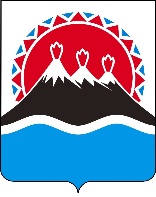 О внесении изменений в Приложение к приказу Министерства сельского хозяйства, пищевой и перерабатывающей промышленности Камчатского края от 26.10.2016 № 29/119 «Об утверждении Порядка предоставления субсидии предприятиям комбикормовой промышленности на возмещение части затрат, связанных с производством и реализацией концентрированных кормов»